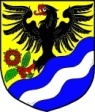 OBEC SUDISLAV NAD ORLICÍ Zastupitelstvo obce Sudislav nad Orlicí Obecně závazná vyhláška obce Sudislav nad Orlicí o stanovení obecního systém odpadového hospodářstvíZastupitelstvo obce Sudislav nad Orlicí se na svém zasedání dne 12. 9. 2022 usnesením č. 8 usneslo vydat na základě zákonného zmocnění § 10 písm. d) a § 84 odst. 2 písm. h) zákona č. 128/2000 Sb., o obcích (obecní zřízení), ve znění pozdějších předpisů, a § 59 odst. 4 zákona č. 541/2020 Sb., o odpadech ve znění pozdějších předpisů (dále jen „zákon o odpadech“), tuto obecně závaznou vyhlášku (dále jen „tato vyhláška“): Čl. 1Úvodní ustanoveníTato vyhláška stanovuje obecní systém odpadového hospodářství na území obce Sudislav nad Orlicí. Každý je povinen odpad nebo movitou věc, které předává do obecního systému, odkládat na místa určená obcí v souladu s povinnostmi stanovenými pro daný druh, kategorii nebo materiál odpadu nebo movitých věcí zákonem o odpadech a touto vyhláškou 1.V okamžiku, kdy osoba zapojená do obecního systému odloží movitou věc nebo odpad s výjimkou výrobků s ukončenou životností, na místě obcí k tomuto účelu určeném,stává se obec vlastníkem této movité věci nebo odpadu 2Stanoviště sběrných nádob je místo, kde jsou sběrné nádoby trvale nebo přechodně umístěny za účelem dalšího nakládání s komunálním odpadem. Stanoviště sběrných nádob jsou individuální nebo společná pro více uživatelů. Čl. 2Oddělené soustřeďování komunálního odpaduOsoby předávající komunální odpad na místa určená obcí jsou povinny odděleně soustřeďovat následující složky: Biologické odpady, Papír, Plasty včetně PET lahví (dále také jen „plast“), Sklo, Kovy, Nebezpečné odpady, Objemný odpad, Jedlé oleje a tuky, Směsný komunální odpad,Textil _________________________1 § 61 zákona o odpadech 2 § 60 zákona o odpadech Směsným komunálním odpadem se rozumí zbylý komunální odpad po stanoveném vytřídění podle odstavce 1 písm. a), b), c), d), e), f), g), h) a j).Objemný odpad je takový odpad, který vzhledem ke svým rozměrům nemůže být umístěn do sběrných nádob (např. koberce, matrace, nábytek, apod.).Čl. 3Soustřeďování papíru, plastů, skla, kovů, biologických odpadů, jedlých olejů a tuků, textilu Papír, plasty, sklo, kovy, biologické odpady a jedlé oleje a tuky, textil se soustřeďují do zvláštních sběrných nádob, kterými jsou sběrné nádoby.Zvláštní sběrné nádoby na papír, plasty, sklo, kovy, biologické odpady, jedlé oleje a tuky, textil jsou umístěny na těchto stanovištích:sběrné nádoby na papír, sklo, plasty a textil (jen u č. p. 60) jsou umístěny na stanovišti č.1 u č. p. 70, na stanovišti č. 2 u č. p. 23 a na stanovišti č. 3 u č. p. 20. sběrné nádoby na sklo na stanovišti č. 4 u č. p. 60 a na stanovišti č. 5 u č. p. 76.velkoobjemový kontejner na biologické odpady je umístěn u č. p. 9kontejner na kovový odpad je umístěn u č. p. 60jedlé oleje a tuky stanoviště odběru u každé nemovitosti s č. p. při svozu směsného odpadu Zvláštní sběrné nádoby jsou barevně odlišeny a označeny příslušnými nápisy: papír, barva modráplasty, barva žlutásklo, barva bílá a zelenákovy, velkoobjemový kontejner s označením KOVYjedlé oleje a tuky, plastové láhve se šroubovacím uzávěrem s označením JT SUDISLAVbioodpad, velkoobjemový kontejner s označením BIOtextil, kontejner s označením TEXTILBiologický odpad je možné ukládat celoročně pouze do velkoobjemového kontejneru označeného BIO, stanoviště u č.p. 9.Jedlé oleje a tuky je možné odkládat 1 x za 14 dnů ve svozový den směsného 
komunálního odpadu v obci, postavením vedle popelnice v uzavřené plastové láhvi 
s označením „JT Sudislav“ před domem.Textilní odpad je možné ukládat celoročně pouze do označeného kontejneru „TEXTIL“, stanoviště u č.p. 60.Do zvláštních sběrných nádob je zakázáno ukládat jiné složky komunálních odpadů, než pro které jsou určeny.Zvláštní sběrné nádoby je povinnost plnit tak, aby je bylo možno uzavřít a odpad z nich při manipulaci nevypadával (nevytékal). Pokud to umožňuje povaha odpadu, je nutno objem odpadu před jeho odložením do sběrné nádoby minimalizovat.Čl. 4Svoz nebezpečných složek komunálního odpaduSvoz nebezpečných složek komunálního odpadu je zajišťován minimálně dvakrát ročně jejich odebíráním na předem vyhlášených přechodných stanovištích přímo do zvláštních sběrných nádob k tomuto sběru určených. Informace o svozu jsou zveřejňovány na stránkách obce, ve vývěskách v obci a místním rozhlasem.Soustřeďování nebezpečných složek komunálního odpadu podléhá požadavkům stanoveným v čl. 3 odst. 7) a 8). Čl. 5Svoz objemného odpaduSvoz objemného odpadu je zajišťován jedenkrát ročně jeho odebíráním na předem vyhlášených přechodných stanovištích přímo do zvláštních sběrných nádob k tomuto účelu určených. Informace o svozu jsou zveřejňovány v místním rozhlase, ve vývěskách v obci a na stránkách obce.Soustřeďování objemného odpadu podléhá požadavkům stanoveným v čl. 3 odst. 7) a 8).Čl. 6Soustřeďování směsného komunálního odpaduSměsný komunální odpad se odkládá do sběrných nádob. Pro účely této vyhlášky se sběrnými nádobami rozumějí popelnice.Soustřeďování směsného komunálního odpadu podléhá požadavkům stanoveným v čl. 3 odst. 7) a 8).Čl. 7Nakládání s výrobky s ukončenou životností v rámci služby pro výrobce(zpětný odběr)Obec v rámci služby pro výrobce nakládá s těmito výrobky s ukončenou životností: elektrozařízení Odebírání výrobků s ukončenou životností se provádí dvakrát ročně. Informace o svozu jsou zveřejňovány v místním rozhlase a na webových stránkách obce. Čl. 8Závěrečná ustanoveníNabytím účinnosti této vyhlášky se zrušuje obecně závazná vyhláška obce č.2/2021, o stanovení obecního systém odpadového hospodářství ze dne 1. 1. 2022.Vyhláška nabývá platnosti jejím zveřejnění ve Sbírce v souladu s § 4 odst. 1 zákona o Sbírce.       ………………...……                                                                   ………………………            Ivo Doležal                                                                                  David Horáček         místostarosta                                                                                     starosta 